附件3   市参赛项目报名及资格审核情况统计表（第一创始人所属类型）   市参赛项目报名及资格审核情况统计表（第一创始人所属类型）   市参赛项目报名及资格审核情况统计表（第一创始人所属类型）   市参赛项目报名及资格审核情况统计表（第一创始人所属类型）   市参赛项目报名及资格审核情况统计表（第一创始人所属类型）   市参赛项目报名及资格审核情况统计表（第一创始人所属类型）   市参赛项目报名及资格审核情况统计表（第一创始人所属类型）   市参赛项目报名及资格审核情况统计表（第一创始人所属类型）   市参赛项目报名及资格审核情况统计表（第一创始人所属类型）   市参赛项目报名及资格审核情况统计表（第一创始人所属类型）   市参赛项目报名及资格审核情况统计表（第一创始人所属类型）类型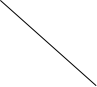 第一创始人所属类型第一创始人所属类型第一创始人所属类型第一创始人所属类型第一创始人所属类型第一创始人所属类型第一创始人所属类型第一创始人所属类型第一创始人所属类型合计数量数量高校学生 （含毕业生）技工院校学生（含毕业生）留学归国人员去产能转  岗职工退役军人返乡农民工残疾人企事业单位科研或管理人员其他合计数量报名参赛项目第一创始人数量0报名且通过资格审核项目第一创始人数量0   市参赛项目报名及资格审核情况统计表（项目所属领域）   市参赛项目报名及资格审核情况统计表（项目所属领域）   市参赛项目报名及资格审核情况统计表（项目所属领域）   市参赛项目报名及资格审核情况统计表（项目所属领域）   市参赛项目报名及资格审核情况统计表（项目所属领域）   市参赛项目报名及资格审核情况统计表（项目所属领域）   市参赛项目报名及资格审核情况统计表（项目所属领域）   市参赛项目报名及资格审核情况统计表（项目所属领域）   市参赛项目报名及资格审核情况统计表（项目所属领域）   市参赛项目报名及资格审核情况统计表（项目所属领域）   市参赛项目报名及资格审核情况统计表（项目所属领域）所属领域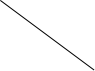 参赛项目所属领域参赛项目所属领域参赛项目所属领域参赛项目所属领域参赛项目所属领域参赛项目所属领域参赛项目所属领域参赛项目所属领域参赛项目所属领域合计数量数量新材料新能源装备制造医疗健康互联网TMT文化创意现代服务业人工智能现代农业其它合计数量各领域报名参赛项目数量0各领域报名且通过资格审项目数量0